«Утверждаю»Директор гимназии		                   ________________ Овчинникова Е.Г.Приказ  от « 1 »  сентября 2023 г. № 1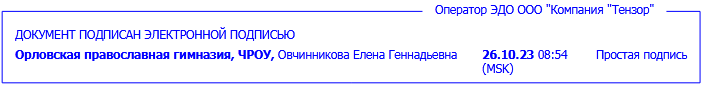 Учебный планЧастного религиозного общеобразовательного учреждения«Орловская православная гимназияво имя священномученика Иоанна Кукши»в соответствии с АООП ООО для обучающихся с ЗПР /вариант 7.1/ Рассмотрен и рекомендован кутверждениюрешением педагогического советаот  29.08.23 г. №1Учебный планЧастного религиозного общеобразовательного учреждения«Орловская православная гимназияво имя священномученика Иоанна Кукши»в соответствии с АООП ООО для обучающихся с ЗПР /вариант 7.1/ для 5-9 классовПояснительная записка. Настоящий учебный план обеспечивает реализацию требований федерального государственного образовательного стандарта общего начального образования для обучающихся с задержкой психического развития (далее ФГОС ООО для обучающихся с ЗПР), (вариант 7.1.) составлен в соответствии с нормативыми документами:Федеральный закон от 29.12.2012 г. № 273-ФЗ (ред. от 03.08.2018 г.) 
«Об образовании в Российской Федерации»;Приказ Министерства просвещения РФ от 31 мая 2021 г. № 286 “Об утверждении федерального государственного образовательного стандарта начального общего образования”Приказ Министерства просвещения РФ от 31 мая 2021 г. № 287 “Об утверждении федерального государственного образовательного стандарта основного общего образования”Приказ Министерства просвещения РФ от 17 мая 2012 г. № 413 “Об утверждении федерального государственного образовательного стандарта среднего общего образования”Приказ Министерства просвещения «О внесении изменений в ФГОС СОО , утвержденный приказом Минобразования и науки от 17.05 2012 г. №413» от 12 августа 2022 года № 732.Федеральная образовательная программа начального общего образования (утверждена приказом Министерства просвещения РФ от 18.05.23 № 372)Федеральная образовательная программа основногоо общего образования (утверждена приказом Министерства просвещения РФ от 18.05.23 № 370)Федеральная образовательная программа среднего общего образования (утверждена приказом Министерства просвещения РФ от от 18.05.23 № 371)Постановление от 28 января 2021 г. N 2 главного государственного санитарного врачаРоссийской федерации «Об утверждении санитарных правил и норм Санпин 1.2.3685-21 "Гигиенические нормативы и требования к обеспечению безопасности и (или) безвредности для человека факторов среды обитания" Постановление Главного государственного санитарного врача России от28.09.2020 № СП 2.4.3648-20, Санитарные правила Главного государственногосанитарного врача России от 28.09.2020 № 28 «Об утверждении санитарных правил СП2.4.3648-20 "Санитарно-эпидемиологические требования к организациям воспитания иобучения, отдыха и оздоровления детей и молодежи"»Письмо Департамента Государственной политики и управления в сфере общего образования от 03.03.23 г. № 03- 327 «Методические рекомендации по введению ФООП»Учебный план определяет общий объем нагрузки обучающихся с ЗПР (вариант 7.1.),, устанавливает общие рамки при разработке содержания образования, требований к его усвоению и организации образовательного процесса, а также выступает в качестве одного из основных механизмов его реализации. Учебный план направлен на построение единого образовательного пространства образовательного учреждения, обеспечивающего неразрывную связь между процессами обучения, воспитания, коррекции и развития. Содержание основного общего образования для детей с задержкой психического развития (вариант 7.1.). Организация учебной деятельности. Учебный план ЧРОУ «Орловская православная гимназия»  направлен на: получение обучающимися с ЗПР (вариант 7.1.) основного общего образования, полностью соответствующего по итоговым достижениям к моменту завершения обучения образованию обучающихся, не имеющих ограничений по возможностям здоровья, в те же сроки обучения (5-9 классы); выполнение гигиенических требований к режиму образовательного процесса, установленных Постановлением Главного государственного санитарного врача России от 28.09.2020 № СП 2.4.3648-20, Санитарными правилами  Главного государственного санитарного врача России от 28.09.2020 № 28 «Об утверждении санитарных правил СП 2.4.3648-20 "Санитарно-эпидемиологические требования к организациям воспитания и обучения, отдыха и оздоровления детей и молодежи"»Требования к организации временного режима обучения. Временной режим образования обучающихся с ЗПР (учебный год, учебная неделя, день) устанавливается в соответствии с законодательно закрепленными нормативами (ФЗ «Об образовании в РФ», СанПиН, приказы Министерства образования и др.), а также локальными актами ОУ. Организация временного режима обучения детей с ЗПР (вариант 7.1.) соответствует их особым образовательным потребностям и учитывает их индивидуальные возможности. Устанавливается продолжительность учебного года для 5-8 классы – 34 учебные недели, в 9 классе -33 недели. Для профилактики переутомления обучающихся с ЗПР (вариант 7.1.) в годовом календарном учебном плане предусмотрено равномерное распределение периодов учебного времени и каникул. Распорядок учебного дня обучающихся с ЗПР устанавливается с учетом их повышенной утомляемости в соответствии с требованиями к здоровьесбережению (учебную работу, время отдыха, удовлетворение потребностей обучающихся в двигательной активности).  Количество часов, отведенных на освоение обучающимися с ЗПР (вариант7.1.) учебного плана, состоящего из обязательной части и части, формируемой участниками образовательного процесса, не превышает величину недельной образовательной нагрузки, установленную СанПиН. Для успешного освоения программного материала вводятся Дополнительные индивидуальные консультативные часы по предметам для детей с ОВЗ:- русский язык – 1 час;- математика – 1 ч;- литература – 0,5 ч;- история – 0,5 ч;- обществознание – 0,5 ч;- биология – 0,5 ч;- химия -0,5 ч;- физика – 0,5 ч.- география – 0,5 ч;- английский язык – 0,5 ч;- ОПВ – 0,5 ч;- церковнославянский язык – 0,5 ч.Учебный день включает в себя специально организованные занятия/уроки, индивидуальные часы, а также паузу, время прогулки. Ученик может воспользоваться ими по своему усмотрению, поэтому эти занятия нельзя рассматривать как увеличение учебной нагрузки.  Обучение и воспитание происходит, как в ходе занятий/уроков, так и во время другой (внеурочной) деятельности обучающегося в течение учебного дня. Число уроков в день для обучающихся 5-9 классов не превышает 6 уроков. Обязательный компонент учебного плана по предметным областям Обязательные предметные области учебного плана и учебные предметы соответствуют ФГОС ООО.Для реализации образовательной программы основного общего образования используется УМК в соответствии с федеральным перечнем учебников.Учебный план основного общего образования разработан в Соответствии с ФГОС В 5-9 классах. и Стандартами православного компонента начального общего, основного общего, среднего (полного) общего образования для учебных заведений Российской Федерации, утвержденный решением Священного Синода Русской Православной Церкви «27» июля 2011 г. Журнал № 76Учебный план  на учебный год составлен с пятидневной учебной неделей в 5 кл, с шестидневной неделей в 6, 7,8,9 кл.В учебный план входят следующие обязательные для изучения предметные области и учебные предметы по варианту 1 и 2:Учебный предмет «Математика» предметной области «Математика и информатика» включает в себя учебные курсы «Алгебра», «Геометрия», «Вероятность и статистика».Учебный предмет «История» предметной области «Общественно-научные предметы» включает в себя учебные курсы «История России» и «Всеобщая история».  Для реализации модуля "Введение в Новейшую историю России" в учебном курсе "История России" количество часов на изучение учебного предмета "История" в 9 классе рекомендуется увеличить на 14 учебных часов.Продолжительность учебного года основного общего образования составляет 34 недели. Количество учебных занятий за 5 лет не может составлять менее 5058 академических часов и более 5848 академических часов. Максимальное число часов в неделю в 5, 6 и 7 классах при 5-дневной учебной неделе и 34 учебных неделях составляет 29, 30 и 32 часа соответственно. Максимальное число часов в неделю в 8 и 9 классах составляет 33 часа. При 6-дневной учебной неделе в 5, 6, 7 классах - 32, 33, 35 часов соответственно, в 8 и 9 классах - 36 часов.Продолжительность каникул в течение учебного года составляет не менее 30 календарных дней, летом - не менее 8 недель.Продолжительность урока на уровне основного общего образования составляет 40-45 минут. Для классов, в которых обучаются дети с ОВЗ, - 40 минут. Во время занятий необходим перерыв для гимнастики не менее 2 минут.Письмо Департамента Государственной политики и управления в сфере общего образования от 03.03.23 г. № 03- 327 «Методические рекомендации по введению ФООП» рекомендует при переходе на ФООП не в первый год изучения учебного предмета на соответствующем уровне общего образования предусмотреть особый порядок учебного планирования (переходный период).Так, например, программой учебного предмета "Математика" и федеральным учебным планом  предусмотрено введение в 7 - 9 классах нового учебного курса "Вероятность и статистика". ФОП ООО определено введение данного курса с выделением соответствующего для изучения учебного времени начиная с 7 класса. Чтобы обеспечить реализацию требований ФГОС основного общего образования учащимися 8 и 9 классов, овладение программой учебного курса "Вероятность и статистика" целесообразно организовать в рамках учебного курса "Алгебра", для чего следует добавить в него вероятностно-статистическое содержание, предусмотренное программой к изучению в настоящий и предшествующие годы обучения, а также добавить один час в учебный план. Также возможно использование ресурса часов внеурочной деятельности.В связи с вышеизложенным в Учебный план 5- 9 классов вводится курс "Вероятность и статистика" в 7 классе, а в рамках учебного курса "Алгебра" добавлено вероятностно-статистическое содержание, предусмотренное программой к изучению в настоящий и предшествующие годы обучения, а также добавлен  один час в учебный план в 8, 9 классах. Программа по технологии полностью выполнена в 8 классе в 2022-23 уч. году, поэтому час технологии не вводится в 9 классе.В 5 и 6 классах вводится учебный предмет "Основы духовно-нравственной культуры народов России". Прохождение программы по музыке предполагалось в прежнем плане закончить в 8 классе, в связи с чем час музыки сохранен в 8 классе.Часть учебного плана, формируемая участниками образовательного процесса, определяет содержание гимназического компонента образования и обогащение содержания образования по учебным предметам.   С учетом специфики гимназии в организации Богослужений, трудности адаптации детей в среднем звене по согласованию с родителями учебный план 5 класса составлен по 5-дневной недельной нагрузке.Введены предметы в 5-9 классах  по 1 часу в гимназической части плана:Основы православной веры в 5-9 кл.;Основы греческого языка в 8 кл.;Церковнославянский язык в 5,6,7,8 кл.; Основы латинского языка в 9 классе;Алгебра в 8,7 кл,Биология в 6,7 клВ Учебном плане ООО введены 2 часа физкультуры в 5 классе и 3 в 6-9 классах.Программы гимназических спецпредметов реализуются в соответствии с  конфессиональным представлением Русской Православной Церкви образовательным организациям, реализующим программы общего образования, начального и среднего профессионального образования        Изучение Основ православной веры осуществляется по разделам:5 класс – "Богослужения в православной церкви";в 6 классе – агиография (жития святых);в 7-9 классах – Евангелия (от Марка, от Луки, от Иоанна, от Матфея);Организации учебно-исследовательской и проектной деятельности обучающихся в 5–9 классах изложены в разделе «Программа развития универсальных учебных действий, включающая формирование компетенций обучающихся в области использования информационно-коммуникационных технологий, учебно-исследовательской и проектной деятельности». Проектная деятельность реализуется через внеурочную деятельность в 5-9 классах в форме курса «Проектная деятельность», клуба «Никто не забыт, ничто не забыто» в 5,6 классах, кружка по географии в 5-9 классах, по химии в 8 классе, по технологии, в 5-7 классах, в практикуме по физике в 7-9 классах и др. В марте-апреле проводится промежуточная аттестация метапредметных результатов в форме защиты проектов. Составляются протоколы с результатами формирования УУД  каждого ученика гимназииВо второй половине дня работают ГПД  для 1-11 классов, создана система дополнительного образования с занятиями по интересам, самоподготовка с возможностью получения индивидуальных консультаций по предметам для 1-11 кл. и т.д. Индивидуальные консультации планируются с учетом интересов детей, их успеваемости и с целью оказания помощи при подготовке к итоговой аттестации. Консультации не являются обязательными занятиями. Ученик может воспользоваться ими по своему усмотрению, поэтому эти занятия нельзя рассматривать как увеличение учебной нагрузки. В гимназии работают кружки- Практикум по физике и химии в 7 классе- Кружок по обработке древесины по техническому труду для 5-8 кл.- Кружок кружевоплетения для 1-11 кл- Краеведческий кружок «Мой край Орловский» в среднем звене-Кружки по краеведению в 5-8 классах- Кружки проектной деятельности, кружки по математике, русскому языку, английскому языку и др.- Музыкальные кружки, хор для младших и старших классов.Гимназия тесно сотрудничает с музыкальной школой им. Д. Б. Кабалевского.Формы промежуточной аттестации обучающихсяСтатьей 58, ч.1 Федерального закона от 29.12.12 г. №273-ФЗ «Об образовании в Российской Федерации» указано, что освоение общеобразовательной программы сопровождается промежуточной аттестацией обучающихся, проводимой в формах, определенных учебным планом.В соответствии с Программой развития гимназии, Планом УВР, Образовательными программами старшей школы, среднего звена, начальной школы, Положением «О формах, периодичности, порядке текущего контроля успеваемости и промежуточной аттестации обучающихся ЧРОУ «Орловская православная гимназии во имя священномученика Иоанна Кукши», рекомендованное к утверждению решением педсовета от.25.10.16 №2 и утвержденное приказом по гимназии от 26.10.2016 г. №39, дополненное решением педсовета №6 от 21.06.20 г. проводится промежуточная аттестация. Обучающиеся с ОВЗ в промежуточной аттестации с испытаниями могут принимать участие по облегченным вариантам КИМ.Формы промежуточной аттестации:Промежуточная аттестация без испытаний по отдельным предметам.Выставление по всем учебным предметам учебного плана годовых / или итоговых /отметок, которые определяются как среднее арифметическое четвертных в курсе НОО и ООО и полугодовых и годовых /итоговых / в курсе СОО.Промежуточная аттестация с испытаниями по отдельным предметам.Контрольное чтениезащита проектов  в классных коллективахконтроль вычислительных навыковконтрольное списываниеконтрольная работаДиктант с грамматическим заданиемСочинение по типу итогового сочинения в 11 классе.Экзаментестирование в форме ЕГЭ, ОГЭтестированиеПрактическая работа / по черчению /Практические задания по физике, химииВыставка работ по технологииОтчетное выступление в виде музыкальной композиции по музыке и др.Учебный план ООО является содержательной и критериальной основой для разработки рабочих программ учебных предметов, системы оценки деятельности обучающихся, учителей гимназии.Таким образом, индивидуальный учебный план гимназии на 2023– 2024 учебный год предполагает удовлетворение образовательных потребностей обучающихся, создание для каждого ребенка условий для развития.ЧРОУ  «Орловская православная гимназия»                                 Основное общее образование                            Учебный план, 8 класс                             Учебный план на 2023-2024 уч.г. , ФГОС- 3 /5-9 класс/с пятидневной учебной неделей в 5 кл,                  с шестидневной неделей в 6,7,8,9 кл.общая нагрузка за 5 лет обучения составит 5644 часа/при норме не более 5848 и не менее 5058 часов/Объем внеурочной деятельности в 5-9 классах составит 986 час /при норме не более 1750 часов за 5 лет в рамках ООО/Часть, формируемая участниками образовательного процесса, включающая внеурочную деятельность.Коррекционно - развивающая область, согласно требованиям ФГОС ООО обучающихся с ОВЗ, является обязательной частью внеурочной деятельности. Модель внеурочной деятельности построена на основе оптимизационной модели организации внеурочной деятельности через активизацию внутренних ресурсов образовательного учреждения, участия всех педагогических работников: учитель-логопед, учителя предметники педагоги дополнительного образованияучитель физкультуры, воспитатель ГПД. и способствует реализации требований ФГОС ООО для обучающихся с ЗПР (вариант 7.1.). Координирующую роль выполняет классный руководитель, который в соответствии со своими функциями и задачами взаимодействует со специальными педагогами, организует с обучающимися образовательный процесс, оптимальный для развития положительного потенциала личности обучающихся с ЗПР (вариант 7.1), организует систему отношений через разнообразные формы воспитывающей деятельности коллектива класса, организует социально значимую, творческую деятельность обучающихся.Коррекционно-развивающая область, согласно требованиям Стандарта, является обязательной частью внеурочной деятельности и представлена фронтальными и индивидуальными коррекционно-развивающими занятиями с учителем логопедом–индивидуально,учителями – предметниками по учебным предметам:воспитателем ГПД, учителями  и классным руководителем.Занятия по внеурочной деятельности проводятся с детьми с ОВЗ вместе с классным коллективом.Ввиду отсутствия ставки психолога, коррекционные занятия с психологом организованы частным порядком силами родителей. Огромное значение имеет православный уклад жизни гимназии. Дети посещают Богослужения, слушают проповеди и беседы духовника, принимают участие в общей молитве.Распределение часов, предусмотренных на внеурочную деятельность, осуществляется следующим образом: недельная нагрузка – до 10 часов.Учебный план  «Внеурочная деятельность» разработанна основе :Федеральный закон от 29.12.2012 г. № 273-ФЗ (ред. от 03.08.2018 г.) 
«Об образовании в Российской Федерации»;Приказ Министерства просвещения РФ от 31 мая 2021 г. № 286 “Об утверждении федерального государственного образовательного стандарта начального общего образования”Приказ Министерства просвещения РФ от 31 мая 2021 г. № 287 “Об утверждении федерального государственного образовательного стандарта основного общего образования”Приказ Министерства просвещения РФ от 17 мая 2012 г. № 413 “Об утверждении федерального государственного образовательного стандарта среднего общего образования”Приказ Министерства просвещения «О внесении изменений в ФГОС СОО , утвержденный приказом Минобразования и науки от 17.05 2012 г. №413» от 12 августа 2022 года № 732.Федеральная образовательная программа начального общего образования (утверждена приказом Министерства просвещения РФ от 18.05.23 № 372)Федеральная образовательная программа основногоо общего образования (утверждена приказом Министерства просвещения РФ от 18.05.23 № 370)Федеральная образовательная программа среднего общего образования (утверждена приказом Министерства просвещения РФ от от 18.05.23 № 371)Постановление от 28 января 2021 г. N 2 главного государственного санитарного врачаРоссийской федерации «Об утверждении санитарных правил и норм Санпин 1.2.3685-21 "Гигиенические нормативы и требования к обеспечению безопасности и (или) безвредности для человека факторов среды обитания" Постановление Главного государственного санитарного врача России от28.09.2020 № СП 2.4.3648-20, Санитарные правила Главного государственногосанитарного врача России от 28.09.2020 № 28 «Об утверждении санитарных правил СП2.4.3648-20 "Санитарно-эпидемиологические требования к организациям воспитания иобучения, отдыха и оздоровления детей и молодежи"»Письмо Департамента Государственной политики и управления в сфере общего образования от 03.03.23 г. № 03- 327 «Методические рекомендации по введению ФООП»Стандартов православного компонента начального общего, основного общего, среднего (полного) общего образования для учебных заведений Российской Федерации, утвержденный решением Священного Синода Русской Православной Церкви «27» июля 2011 г. Журнал № 76, Рекомендаций по разработке учебных планов общеобразовательных организаций Орловской области, реализующих образовательные программы НОО, ООО. СОО. Письмо Департамента образования Орловской области .С учетом пожелания детей и родителей в 1-11 классах вводится внеурочная деятельность – до  10 часов в неделю.Внеурочная деятельность организуется по пяти направлениям развития личности:- духовно – нравственное – в целях обеспечения религиозного образования продолжен курс из НОО церковнославянского языка и Основы православной веры /Закон Божий/, История РПЦ в форме классно-урочной системы.- социальное –  Проповеди духовника «Православный христианин в современном мире». Проектная деятельность по биологии и географии, в рамках кружков экологического и краеведческого направления, английскому языку. Введен единый курс по профориентации в 6-11 классах «Россия – мои горизонты»- общеинтеллектуальное– усилена предметная область «Математика», русский язык курсами внеурочной деятельности с целью повышения качества обучения. Комплексная работа с текстом -  одно из важных занятий, формирующих функциональную грамотность по всем предметам.С целью адаптации перехода на ФООП вводится курс  по математике «Вероятность и статистика»Творческие объединения учащихся по подготовке конференций по защите проектов в 1-10 кл..- общекультурное – кружок «Работа с древесиной», кружки краеведческого направления, Гимназический хор. Творческие объединения учащихся по подготовке Рождественского спектакля, гимназических праздников.- спортивно-оздоровительное – трудовая бригада «Пчелки», кружки «Спортивные игры», учебные сборы по ОБЖ, спортивные часы для старшеклассников.План внеурочной деятельности может составлять до 1750 часов за 5 лет в рамках ООО.План Внеурочной деятельности является содержательной и критериальной основой для разработки рабочих программ учебных предметов, системы итоговой оценки деятельности обучающихся, учителей гимназии.Обязательным результатом оценки качества образования через Внеурочную деятельность является подготовка и защита проектов каждым учащимся 1-8 класса гимназии.Функциональная грамотность, Универсальные учебные действия развиваются в урочной и внеурочной деятельности и определяют умение ставить цели, планировать, контролировать свою деятельность, ориентироваться в разных источниках информации, проводить исследования, применять языковые средства и совместно решать новые задачи. 
Владение межпредметными понятиями тоже можно оценивать в ходе промежуточной аттестации. Для этого потребуются такие формы, как презентация проекта или представление учебного исследования.Обязательным результатом оценки качества образования через Внеурочную деятельность является подготовка и защита проектов каждым учащимся 1-9 класса гимназии.Направления внеурочной деятельности, формы ее организации:Таким образом, находясь в общем коллективе с классом, ребенок с ОВЗ социально адаптирован, а получая коррекционные занятия и индивидуальную систему оценки качества обучения,  имеет возможность быть успевающим.Предметные областиУчебные предметыРусский язык и литератураРусский язык, ЛитератураИностранные языкиИностранный языкМатематика и информатикаМатематика, ИнформатикаОбщественно-научные предметыИстория, Обществознание, ГеографияЕстественнонаучные предметыФизика, Химия, БиологияОсновы духовно-нравственной культуры народов России-ИскусствоИзобразительное искусство, МузыкаТехнологияТехнологияФизическая культура и основы безопасности жизнедеятельностиФизическая культура, Основы безопасности жизнедеятельностиПредметные областиУчебные предметыУчебные курсыКоличество часов в неделю                                                                                                                                      Количество часов в неделю                                                                                                                                      Количество часов в неделю                                                                                                                                      Количество часов в неделю                                                                                                                                      Количество часов в неделю                                                                                                                                      Количество часов в неделю                                                                                                                                      Предметные областиУчебные предметыУчебные курсы5 класс6 класс7 класс8 класс9 классВсегоОбязательная частьОбязательная частьРусский язык и литератураРусский язык5643321Русский язык и литератураЛитература3322313Иностранные языкиИностранный язык /английский /3333315Математика и информатикаМатематика5510Математика и информатикаМатематикаАлгебра-34411Математика и информатикаМатематикаГеометрия-2226Математика и информатикаМатематикаВероятность и статистика1001 Математика и информатикаИнформатика-1113Общественно-научные предметыИстория2222210Общественно-научные предметыИстория РоссииОбщественно-научные предметыВсеобщая историяОбщественно-научные предметыОбществознание-11114Общественно-научные предметыГеография112228Основы духовно – нравственной культуры народов РоссииОсновы духовно – нравственной культуры народов России112Естественно-научные предметыФизика--2237Естественно-научные предметыХимия--224Естественно-научные предметыБиология111227ИскусствоИзобразительное искусство 1114ИскусствоМузыка11114ТехнологияТехнология22217Физическая культура и основы безопасности жизнедеятельностиОсновы безопасности жизнедеятельности112Физическая культура и основы безопасности жизнедеятельностиФизическая культура2333314ИтогоИтого2730313332153Часть, формируемая участниками образовательных отношений (гимназический компонент УП)Основы православной веры111115Часть, формируемая участниками образовательных отношений (гимназический компонент УП)Церковнославянский язык11114Часть, формируемая участниками образовательных отношений (гимназический компонент УП)АлгебраЧасть, формируемая участниками образовательных отношений (гимназический компонент УП)математикаЧасть, формируемая участниками образовательных отношений (гимназический компонент УП)Биология112Часть, формируемая участниками образовательных отношений (гимназический компонент УП)Основы латинского языка11Греческий язык11итого2333213ИтогоИтого2933343634166Внеурочная деятельностьВнеурочная деятельность7758633Всего к финансированиюВсего к финансированию3640394440199Максимальная нагрузка при 5- дневной неделеМаксимальная нагрузка при 5- дневной неделе29----29Максимальная нагрузка при 6- дневной неделеМаксимальная нагрузка при 6- дневной неделе-33353636140Учебные неделиУчебные недели343434343434Всего часов за годВсего часов за год98611221156122411565644всего часов внеурочной деятельности за годвсего часов внеурочной деятельности за год2382381702722041122направления в/дформаорганизации занятийназвание1 кл2 кл3 кл4 кл5 кл6 кл7 кл8 кл9 кл10кл11клI. духовно-нравственноеклассно-урочная система Церковнославянский язык.1111классно-урочная система. Основы православной веры11классно-урочная система. История РПЦ1Проповеди духовникаПравославный христианин в современном мире+++++++++++II. социальноеПатриотический клуб Никто не  забыт, ничто не забыто211кружокПроектная деятельность111111111Курс по профориентации«Россия -  мои горизонты»111111III. общеинтеллектуальноестудияЛитературная студия111кружокКак здорово быть грамотным!11кружок В мире математики1Кружок «Математика – гимнастика ума»1кружок Вероятность и статистика22кружок Наглядная арифметика1кружок«Мы твои друзья» /о животных/111кружокЗа страницами учебника экономической и социальной географии России»1кружокПрирода Орловской области1практикумВведение в географию1практикумГеография1практикумГеография материков1практикумКомплексная работа с текстом11практикумПрактикум по физике11практикумПрактикум по химии1практикумПрактикум по черчению11IV. общекультурноеКружокРабота с древесиной11Кружок Краеведение 1111КурсОсновы духовно-нравственной культуры народов России1V. Спортивно-оздоровительное направление.                         Кружок Подвижные игры11111V. Спортивно-оздоровительное направление.                         Учебные сборыОсновы безопасности жизнедеятельности1Спортивный часФизическая культура1VI. Общественно-полезная деятельность. Трудовая бригада Пчелки                         11итого 69 часов106877757632